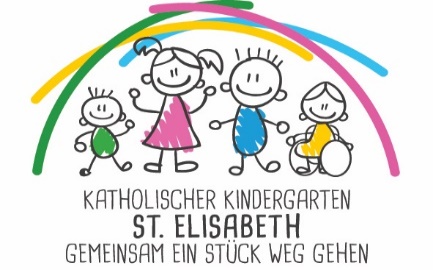 Kinderumfrage 2021Kommst Du gerne zu uns in den Kindergarten?Hört Dir jemand zu wenn Du etwas sagen möchtest?Hast Du genügend Zeit zum Spielen?Schmeckt Dir das Mittagessen?Was Du uns sonst noch sagen möchtest?______________________________________________________________________________________________________________________________________________________________________________________________________________________________________________________________________________________________________________________________________________________________________________________________________Platz für Wünsche, Anregungen und auch Kritik Deiner Eltern:________________________________________________________________________________________________________________________________________________________________________________________________________________________________________________________________________________________________________________________________________________________________________________________________________________________________________________________________________________________________________________________________________Vielen Dank für Deine/Ihre Teilnahme!